İL UMUMİ HIFZISSIHHA MECLİS KARARIKARAR NO		: 46KARAR TARİHİ	: 26.05.2020Kahramanmaraş İl Umumi Hıfzıssıhha Meclisi 26 Mayıs 2020 günü saat 21:00’da Vali Vahdettin ÖZKAN Başkanlığında Valilik Toplantı Salonunda toplanarak aşağıdaki kararları almıştır.Koronavirüs (Covid­19) salgınında gelinen noktada kaydedilen olumlu gelişmeler neticesinde, Sağlık Bakanlığı ve Bilim Kurulunun önerileri ve Cumhurbaşkanımız Sayın Recep Tayyip Erdoğan’ın talimatları doğrultusunda; sosyal hayatın yeniden normalleşmesi adına, ilimizde uygulanan bazı kısıtlamaların esnetilmesine yönelik, salgınının toplum sağlığı açısından oluşturduğu riski yönetebilmek ve kamu sağlığına olumsuz etkilerini asgari seviyeye düşürmek amacı ile alınan tedbirlere ek olarak ilave tedbirler alınmıştır. Bu kapsamda; İçişleri Bakanlığının 26.05.2020 tarihli genelgesi çerçevesinde; sokağa çıkma kısıtlaması bulunan, 14 yaş ve altı çocuklarımızın 27 Mayıs Çarşamba günü; 15-20 yaş arasındaki gençlerimizin ise 29 Mayıs Cuma günü, 11.00-15.00 saatleri arasında yürüme mesafesiyle sınırlı olmak, sosyal mesafe kuralına riayet etmek ve maske takmak kaydıyla istisna olarak dışarı çıkmalarına,Kaymakamlıklar tarafından, 01.01.2000 tarihinden sonra doğmuş olan vatandaşlarımızın, geçici olarak sokağa çıkma sınırlaması uygulamasının devam ettiği göz önüne alınarak, dışarı çıkabilecekleri tarih ve saat aralığı dışında sokağa çıkmamaları hususunda gerekli tedbirlerin almasına ve denetimlerin yapılmasına,Alınan kararların Valilik, Büyükşehir Belediyesi, Kaymakamlıklar, İlçe Belediyeleri ve İl Sağlık Müdürlüğünün internet sayfalarında ilan edilmesine ve sosyal medya hesaplarından paylaşılmasına,Alınan kararların İl Basın ve Halkla İlişkiler Müdürlüğü tarafından yerel basında duyurulmasına, İlan tutanaklarının dosyasında muhafaza edilmesine,Alınan kararların ilçelerde kaymakamlar koordinesinde kolluk güçlerince, sağlık ve zabıta teşkilatınca yürütülmesine,Alınan idari tedbirlere uymayanlara 1593 sayılı Umumi Hıfzıssıhha Kanununun 282. maddesi gereği idari işlemin kaymakamlar tarafından tesis edilmesine,Oybirliği ile karar verilmiştir.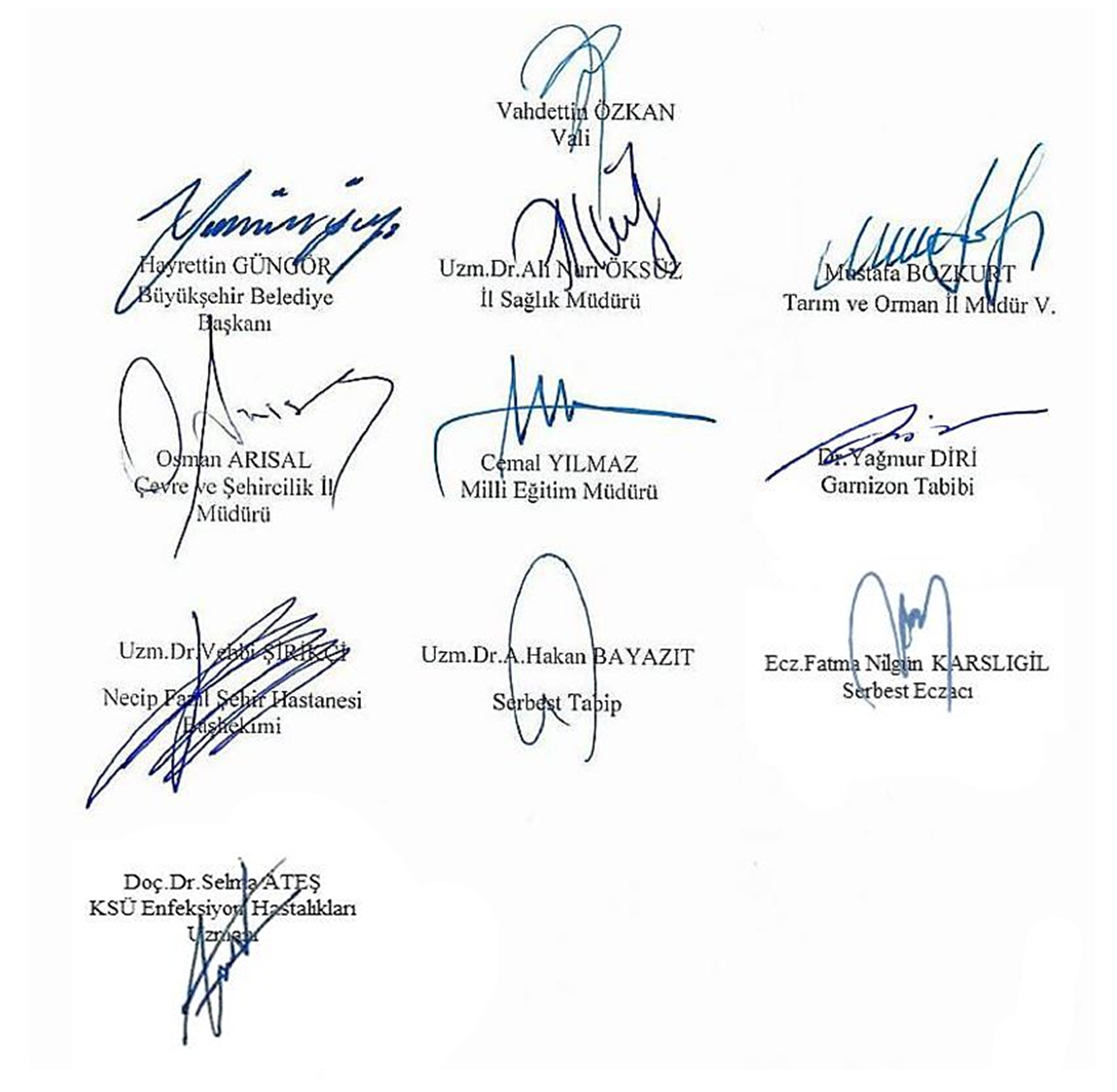 